                                                              PROIECTDECIZIE nr. 4/___din ____ august 2023Cu privire la aprobarea iniţiativei de Proiect „Zona de revitalizare – platformă de interacţiune economică, socială şi civică”	În temeiul at. 14, alin. (2), lit. f), art. 19 din Legea nr. 436/2006 privind administraţia publică locală; Legea nr. 435/2006 art. 4, lit. (h) privind descentralizarea administrativă; Legea 397-XV din 16.10.2003, privind finanţele publice locale cu modificările şi completările ulterioare; în baza informaţiei prezentate şi având avizul comisiei consultative, Consiliul orășenesc Anenii Noi, DECIDE:1. Se aprobă iniţiativa de proiect investiţional a Primăriei or. Anenii Noi -„ Zona de revitalizare – platformă de interacţiune economică, socială şi civică”, înaintat spre finanţare la Fondul de Sinergie pentru Dezvoltare Urbană.	1.1 Se garantează cofinanţarea proiectului, din soldul disponibil al primăriei, în două tranşe, în sumă de 140000.00 lei din costul total al proiectului investiţional (840000.00 lei):	- prima tranşă 40000.00 lei pentru anul 2023,	- a doua tranşă 100000.00 lei pentru anul 2024.	2. Se alocă prima tranşă a contribuţiei primăriei oraşului Anenii Noi, în mărime de 40000.00 lei, pentru procurarea meselor, în cadrul proiectului „Zona de revitalizare – platformă de interacţiune economică, socială şi civică”, cu valoarea totală a proiectului 840000.00 lei, din soldul disponibil al primăriei or. Anenii Noi, format la situaţia 01.01.2023.            2.1 Se majorează cu 200000.00 lei suma veniturilor bugetului local, respectiv, majorând cheltuielile în sumă de 200000.00 lei pentru procurarea gheretelor în cadrul finanţării proiectului  „Zona de revitalizare – platformă de interacţiune economică, socială şi civică”.3. Se împuterniceşte primarul oraşului Anenii Noi, dl Alexandr MAŢARIN pentru a depune cererea de proiect investiţional, cu dreptul de a semna contractul de acordare a subvenţiei în avans şi alte acte necesare.4. Prezenta decizie se aduce la cunoştinţă publică prin plasarea în Registrul de Stat al Actelor Locale, pe pag web şi panoul informativ al instituţiei.5. Prezenta decizie, poate fi notificată autorității publice emitente de Oficiului Teritorial Căușeni al Cancelariei de Stat în termen de 30 de zile de la data includerii actului în   Registrul de stat al actelor locale.6. Prezenta decizie, poate fi contestată de persoana interesată, prin intermediul Judecătoriei Anenii Noi,sediul Central , în termen de 30 de zile de la comunicare. 7. Controlul asupra executării prezentei decizii se atribuie dlui Mațarin A., primar.Preşedintele şedinţei 				Contrasemnat:		Secretara Consiliului  orăşenesc Anenii Noi	                                   Rodica MelnicCONSILIUL ORĂŞENESCANENII NOI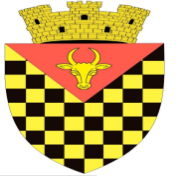             ГОРОДСКОЙ СОВЕТ                 АНЕНИЙ НОЙMD 6501 or. Anenii Noi, str. Suvorov, 6 tel/fax 026522108, consiliulorasenesc@gmail.comMD 6501, г.Анений Ной, ул.Суворов, 6 тел/факс 026522108,consiliulorasenesc@gmail.comMD 6501, г.Анений Ной, ул.Суворов, 6 тел/факс 026522108,consiliulorasenesc@gmail.com